2016 Grant Application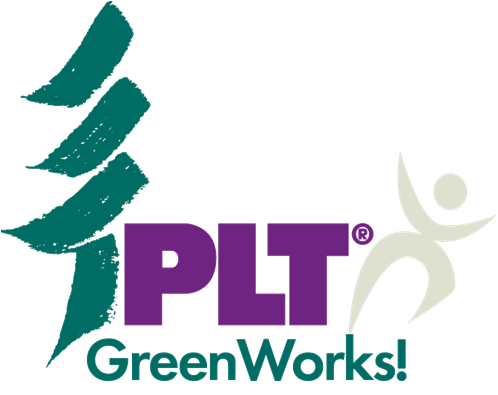 Project Learning Tree®, a national PreK-12 environmental education program, is offering GreenWorks! grants up to $1,000 to schools and youth organizations for environmental service-learning projects that link classroom learning to the real world. Students implement an action project they help design to green their school or to improve an aspect of their neighborhood’s environment.Project proposals are due September 30th, 2016, and funds will be distributed in December for project implementation throughout the 2017 calendar year. To apply for a PLT GreenWorks! service-learning grant, please complete this form in its entirety.Submission Instructions: Submit your completed application and W-9 online. Login or create an account, click “Apply for a Grant,” then follow the prompts to complete your submission. You will receive an automatic confirmation email through this system. If you have any questions please contact information@plt.org. Emailed applications will not be considered.
Part I: Applicant Information
Contact Name	Title					School/Organization NameSchool/ Organization AddressCity						State 				ZipEmail						Phone						My institution is a: Public SchoolPrivate SchoolCharter SchoolNature CenterStudent ClubCommunity Based OrganizationBefore or After School ProgramOther:______________________ Part II: Fiscal Agent Information If you are awarded a GreenWorks Grant, to whom should the check should be made payable?______________________________________________________________________________(Please tell us the name of the fiscal agent, or organization that will receive your funding. This should be your school or your school’s PTO/PTA. If you are requesting a third party receive your funds, please explain why in a separate letter attached to your application. Funds must be distributed to an organization and not an individual.)Fiscal Agents Tax ID Number (Use Format XX-XXXXXXX): (Please provide the employer identification number (EIN), taxpayer identification number (TIN), 
federal identification number, or similar for the organization receiving your grant funding.)						
Fiscal Agent’s IRS code section (for tax exempt entities) 
									Example: 501(c)(3)						
REMEMBER TO SUBMIT YOUR W-9 FORM!As mandated by Project Learning Tree’s auditing procedures, all applicants must submit a W-9 form for the entity that will receive their grant funding.  You can visit the Internal Revenue Service website to download a W-9 Form.  Please save, complete, and submit the W-9 Form electronically, along with this grant application. If you do not submit the W-9, your application will be considered incomplete and will not be eligible for funding. Part III: Grant RequirementsNote: You must answer Yes to all of the following questions to be eligible for funding. Enter Yes or NoHave you attended a Project Learning Tree (PLT) workshop?				If in-person, indicate the state and year: 	If online, indicate the course: (Note: Only PLT’s PreK-8 and Early Childhood Online Courses meet the eligibility requirements.)PreK-8:  			Early Childhood:Is this project a service-learning experience?				Does this project involve local community partners?			Have you secured 50 percent matching funds for your project?		
(some of which may be in-kind services/time)Part IV: Project OverviewProject Title:Project Type (e.g. school recycling, site restoration, energy conservation, etc.):3.  Grade level(s) involved:4.   Number of students involved:5.   Project Abstract: Briefly describe your project using 100 words or less.6.  Amount requested: $ 			   Acquired matching funds: $Part V: Project NarrativeDescribe your project that explains the logistics and details related to who, what, where, when, why, and how. Limit: 500 wordsDescribe how your project exemplifies student voice.  How will students be involved in the planning and implementation of the project?  How will this project enhance student leadership skills? Limit: 250 wordsExplain how the project exemplifies service-learning through its connection to academic curricula. What community or school need does this project address?  How will students learn from the project?  How will this project be tied to academic content standards (if applicable)?  What specific PLT activities will be used in the environmental education efforts that accompany this project? Limit: 250 wordsList and describe the role of community partner organizations involved in the project. 
Limit: 250 wordsProvide a project timeline, which includes anticipated commencement and completion dates. Note: Funds will be distributed to awarded projects in December 2016. Limit: 250 wordsDescribe your plan to share news about your project’s accomplishments. Limit: 250 wordsPart VI: BudgetUse the table below to provide an itemized project budget.  Note that funds may NOT be used to cover salaries, consulting fees, indirect administrative costs, shipping, electronic equipment, or field trip travel.

ExpensesFunds Requested 
Matching Funds
Source of Matching FundsTotal (Requested + Matching Funds)$$$$$$$$$$$$$$$$$$$$$$$$$$$$$$$$$$$$$$$TOTALS$$$